www.brightonmitre.co.uk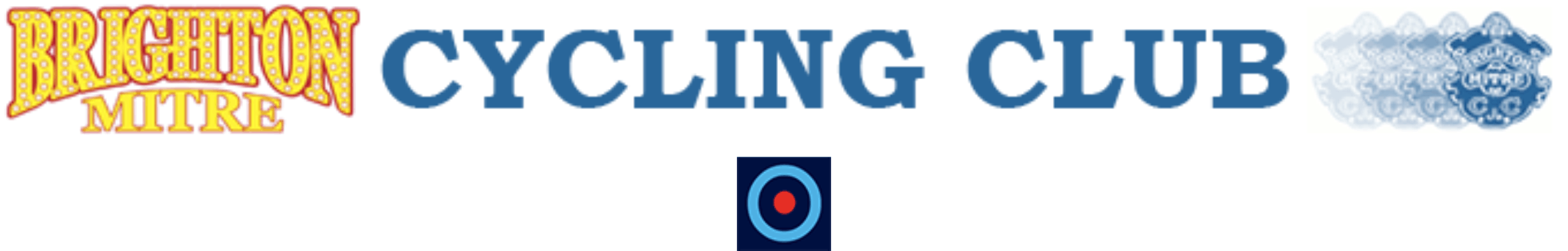 1894 - 2017PRESIDENT - FRANK BLAKE22nd Easter weekend of hilly eventsPromoted for and on behalf of Cycling Time Trials under their rules and regulationsThe event secretary gratefully thanks:Open 10 mile Time Trial Easter Saturday 15th April 2017Course G10/44Open 10 miles Time Trial Easter Saturday 15th April 2017Course G10/44Special mention of Angela Carpenter, A3crg, 26-24 on a road bike, 13 seconds slower than course record.Congratulations to Pete Tadros,  In-Gear Quickvit Trainsharp RT,now 10 times winner of this event.p22nd Hilly 10 miles time trialThe Alan Packett Memorial Event on course G10/44             Easter Saturday 15th April 2017.22nd Hilly 10 miles time trialThe Alan Packett Memorial Event on course G10/44             Easter Saturday 15th April 2017.Event Secretary:   Robin Johnson,7 Gorselands, Billingshurst, West Sussex, RH14 9TT.Email: mr_rjohnson@outlook.comTel: 01403 783368 (or 07733 132043 on day of event)RESULTSRESULTSTimekeepers:Mick Irons (Worthing Excelsior CC) and Jane Lade (Eastbourne Rovers CC)Pusher-off:Alan Tilbury (Brighton Mitre CC)Marshals:Ray Smith (Brighton Mitre CC)Recorder:Graham Lade (Eastbourne Rovers CC)Relaying times:Graham Lade (Eastbourne Rovers CC)Catering:Fumi Baker (Brighton Mitre CC)Prizes1stPete TadrosIn-Gear Quickvit TSRT22:13£10 + Champagne + E/Egg (value £26)2ndStuart BettisSouth Downs Bikes22:30£6 + Wine + E/Egg (value £6)3rdSam ChristyLondon Dynamo23:23£4 + Wine + E/Egg (value £6)4thSteve KaneBrighton Excelsior CC23:31Wine + E/Egg (value £6)1st LadyAngela CarpenterA3crg26:24£10 + Wine + E/Egg (value £6)2nd LadyKat AvramidesBrighton Mitre CC28:16£6 + Wine + E/Egg (value £6)1st JuvenileTheo TadrosIn-Gear Quickvit TSRT25:42Drink + E/Egg (value £4)1st TeamJack Smith Kat AvramidesPeter DaviesBrighton Mitre CC1:24:21£7 + Wine (value £6) each2nd TeamNone1st Vet (40-44)Neil CrowtherWorthing Excelsior CC24:45Wine + E/Egg (value £6)1st Vet (45-49)Pete TadrosIn-Gear Quickvit TSRT22:13Wine + E/Egg (value £6)1st Vet (50-54)Tim HolmesV.T.T.A. (Sy/Sx.)27:17Wine + E/Egg (value £6)1st Vet (55-59)David ShepherdGS Stella23:48Wine + E/Egg (value £6)1st Vet (60-64)Mike BoyceA3crg27:59Wine + E/Egg (value £6)1st Vet (65-69)Robert GilmourHounslow & Dist.Whls.27:18Wine + E/Egg (value £6)1st Vet (70-74)None1st Vet (75-79)Alan RobinsonCentral Sussex CC33:34Wine + E/Egg (value £6)1st Road BikeSam ChristyLondon Dynamo23:23£10 + Wine + E/Egg (value £6)2nd Road BikeDaniel PinkGS Avanti26:09£6 + Wine + E/Egg (value £6)PosNameClubActual
Time1Peter TadrosIn-Gear Quickvit Trainsharp RT22:132Stuart BettisSouth Downs Bikes/Casco Europe22:303Sam ChristyLondon Dynamo23:23RB4Steve KaneBrighton Excelsior CC  23:315David ShepherdGS Stella23:486Colin McDermottFestival RC23:497Dave DawkinsPortsmouth North End CC24:438Neil CrowtherWorthing Excelsior CC24:459Stephen MorganTooting BC25:3010Stephen EmmersonEpsom CC25:3811Theo TadrosIn-Gear Quickvit Trainsharp RT  25:4212Jon FryHorsham Cycling25:5213Daniel PinkGS Avanti26:09RB14Angela CarpenterA3crg26:2415Jack SmithBrighton Mitre CC26:3516Nick MarksCC London26:55RB17Mark AylingCC Abergavenny / JP Signs & Print27:1018Tim HolmesVTTA (Sy/Sx.)27:1719Robert GilmourHounslow & Dist.Whls.27:1820Mike BoyceA3crg27:5921Jonathan BradbourneRedhill CC28:07RB22Katerina AvramidesBrighton Mitre CC28:1623Nolan HeatherWorthing Excelsior CC28:2624James HoranSouth Downs Bikes/Casco Europe28:2825Peter DaviesBrighton Mitre CC29:3026Robin JohnsonBrighton Mitre CC31:2327David EcclesRedmon CC31:59RB28Alan RobinsonCentral Sussex CC33:34RBDNS3Glenda Goscomb7 Oaks TriDNS(A)   9Chris BrewerRedmon CCDNS(A)12Matthew SumpterIn-Gear Quickvit Trainsharp RTDNS  14Jay ChisnallVTTA (Sy/Sx.)DNS(A)19Richard HoskinRedmon CCDNS(A)27Glenn SievewrightBognor Regis CCDNS(A)